Découpe les jours de la semaine et remets-les dans l’ordre :Remets les images dans l’ordre de la journée. 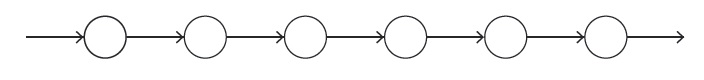 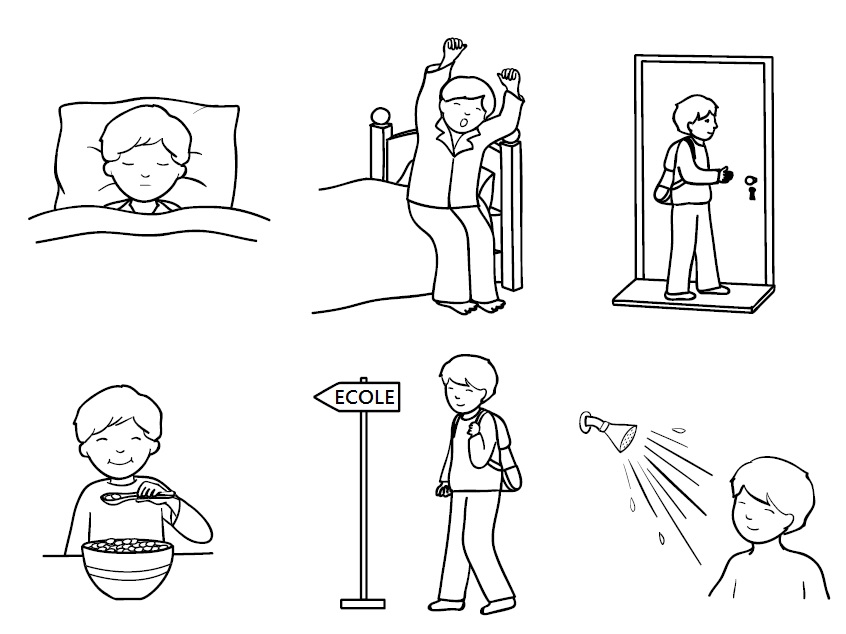 CompétencesSavoir que la semaine est divisée en jours.Situer des évènements les uns par rapport aux autres.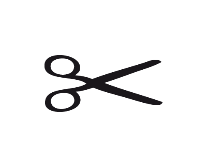 COLLE1234567